                OBEC     T E K O V S K Ý   H R Á D O K 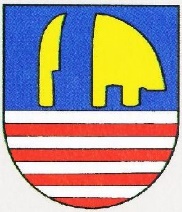                                935 51 Tekovský Hrádok 126                     OZNÁMENIEV súlade s § 169 odsek 6 zákona č.180/2014 Z.z. o podmienkach výkonu volebného práva a o zmene a doplnení niektorých zákonov, starosta obce Tekovský Hrádok vymenoval za zapisovateľku miestnej volebnej komisie odborného zamestnanca Mgr. Gizelu Bodnárikovú.tel.kontakt: 	036/639 52 81e-mail:         	tek.hradok@stonline.skKandidátne listiny je možné odovzdať zapisovateľke miestnej volebnej komisie v pracovných dňoch v úradných hodinách na obecnom úrade Tekovský Hrádok, Tekovský Hrádok č.126, 935 51.V Tekovskom Hrádku, dňa 30.8.2018                                                                                                  Vojtech Ožvald                                                                                     starosta obce